Curriculum Vitae Gulfjobseeker.com CV No: 1215186Mobile +971505905010  cvdatabase[@]gulfjobseeker.comTo contact this candidate use this linkhttp://www.gulfjobseeker.com/feedback/contactjs.phpACADEMIC QUALIFICATIONS: 	Primary school: 	Saudi Arabia . 	Intermediate school: Saudi Arabia . 	Secondary school: 	Saudi Arabia .  Undergraduate studies: M.B.B.S of Medicine, (2009), Gezira University.  Full registration of Sudanese Medical Council: 16/6/2011 -MOH-UAE  liscenceINTERNSHIP: Obst & Gyna: From1/ 4/2010 30/6 /2010, Ibrahim Malik Teaching Hospital Pediatrics: From18/ 7/2010 To18/ 10/2010, Khartoum North Teaching Hospital. Medicine: From 19/10/2010 To19/ 1/2011, Khartoum Teaching Hospital General Surgery: From 26/1/2011 To26/ 4/2011, Gadarif Teaching Hospital.  Experience: 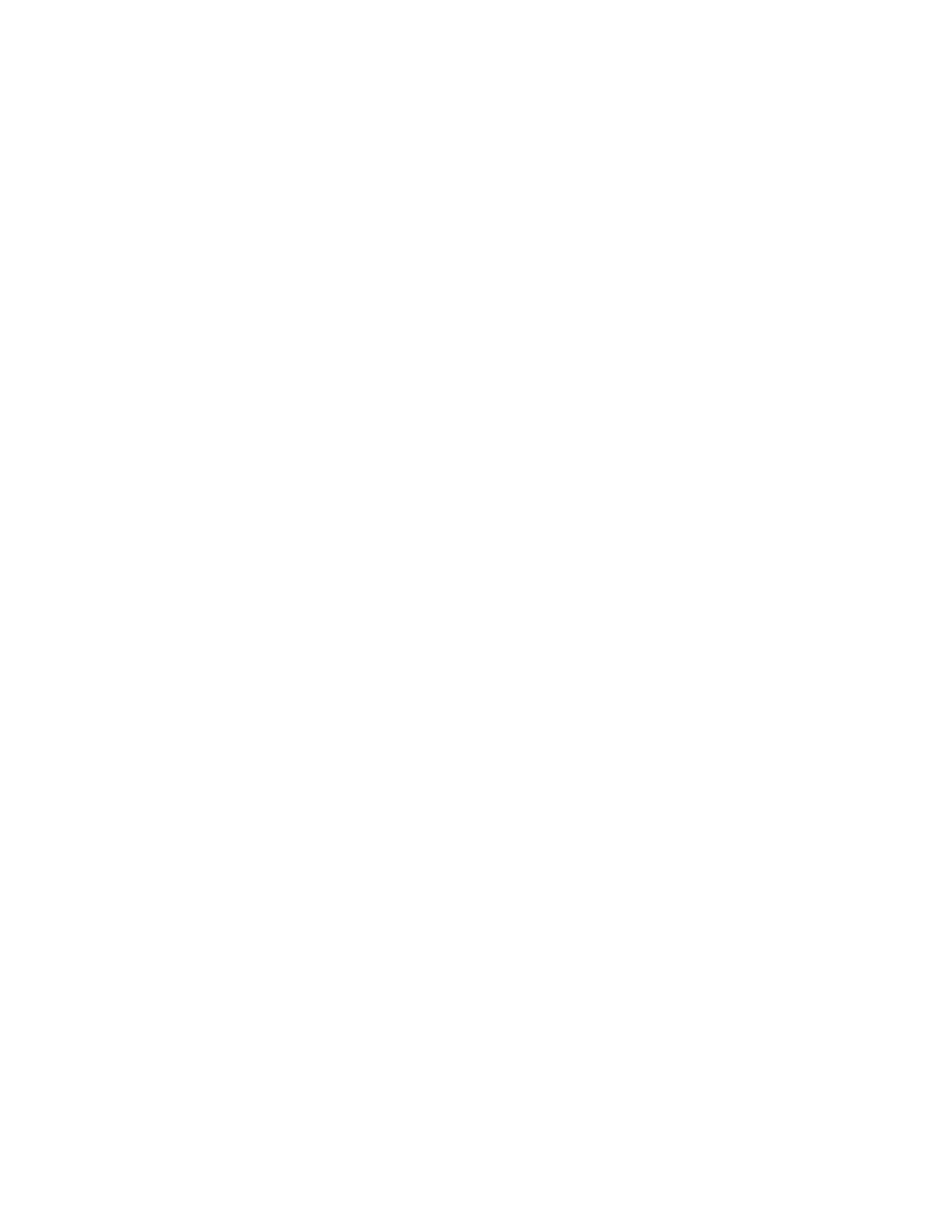 Resident doctor in orthopedic surgery & trauma from 20/6/2011 to1/10/2012 at Khartoum North Teaching Hospital.-Sudan . Medical officer  in cardiac surgery from 5/10/2012 till 31/10/2013 and in nephrology and renal transplantation from 1/11/2013 till  30/11/2014  at Ahmed Gasim Hospital-Sudan..Medical doctor from 14/12/2014 till now  at  MEDEX –KSA.Skills:Skill:intubationLevel:IntermediateSkill:HD catheter & centeral venous line insertionLevel:AdvancedSkill:chest tube insertionLevel:AdvancedSkill:median sternotomyLevel:BeginnerSkill:ABG DAGNOSIS & managementLevel:AdvancedSkill:use of DC shockLevel:IntermediateSkill:paracentesisLevel:AdvancedSkill:Mechanical ventilator: setting and weaningLevel:Advanced